2ème journée Challenge Catherine Bataille : organisée par L’ASLES:Reprise de la compétition après la trêve de Noël, 8 équipes de différents établissements de la Seine Maritime et de l’Eure se sont retrouvés sur le parquet de la salle omnisports Yannick Duval, de Saint Pierre Lès Elbeuf.7 équipes ont évolué dans la classification BCD, 4 établissements Enfants et 3 établissements Adultes. L’équipe du Foyer Les Mouettes a évolué dans la classification ABC, elle était la seule dans cette catégorie, elle a donc rencontré des équipes d’un niveau supérieur, mais ils n’ont pas démérité.Cette journée s’est déroulée dans une ambiance fair- play, plus de 24 matches ont été joués. L’arbitrage a été effectué par les éducateurs.L’Équipe De Mont Cauvaire était suivie de près par Nathan Simon, leur entraîneur depuis deux an. Les résultats sont les suivants :1er ASLES Dominique Lefort2ème ASLES Envol st Jean3ème Beaumesnil4ème exæquo La Ronce, St Martin et Le Perrey7ème ASLES La CléretteMerci à Pierre Chantemargue qui a joué  le photographe et à Monsieur Patrice Desanglois, Maire de Saint –Pierre Lès Elbeuf pour le prêt de la salle.  Rendez-vous au mois de Mars pour la 3ème rencontre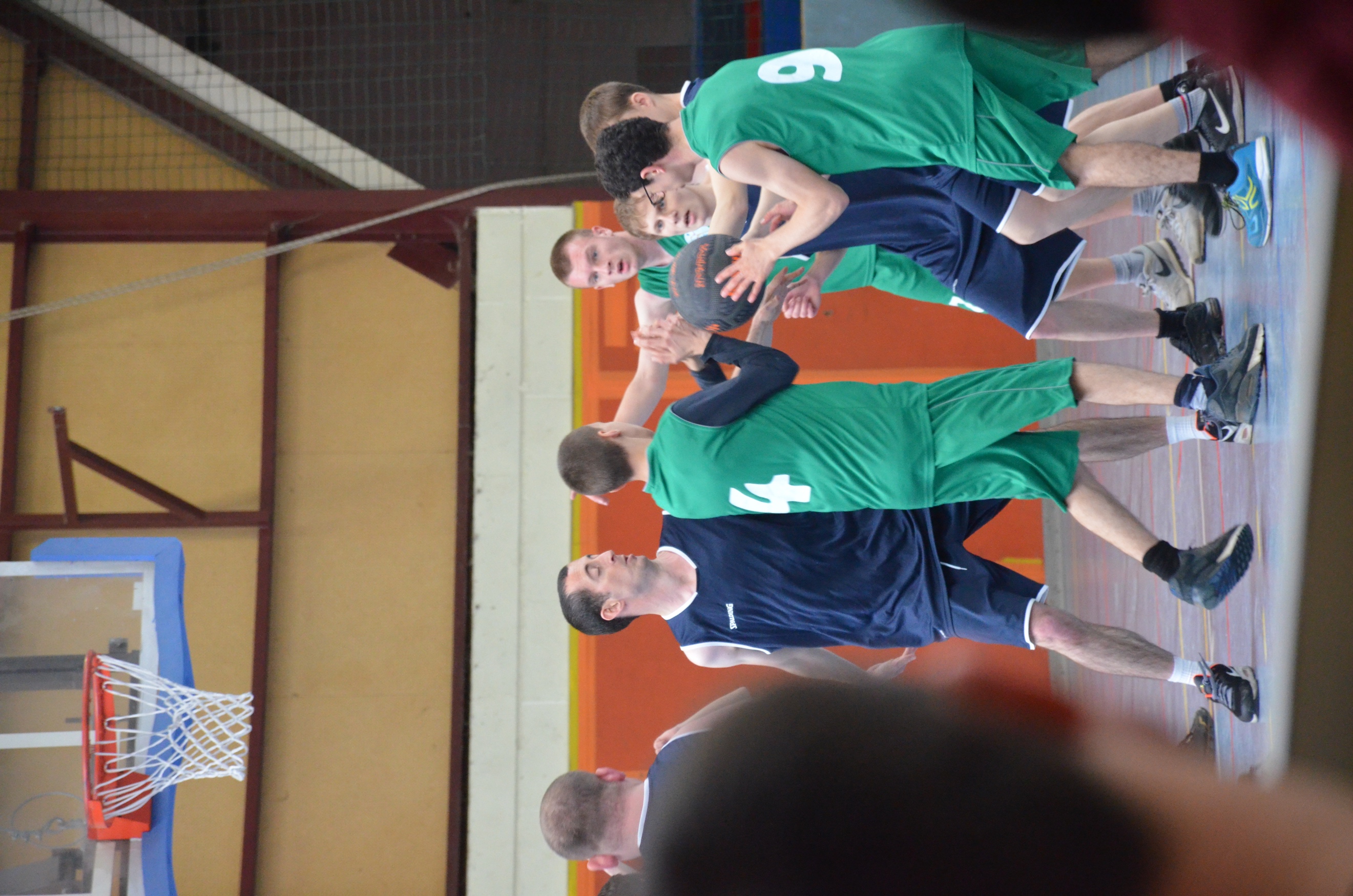 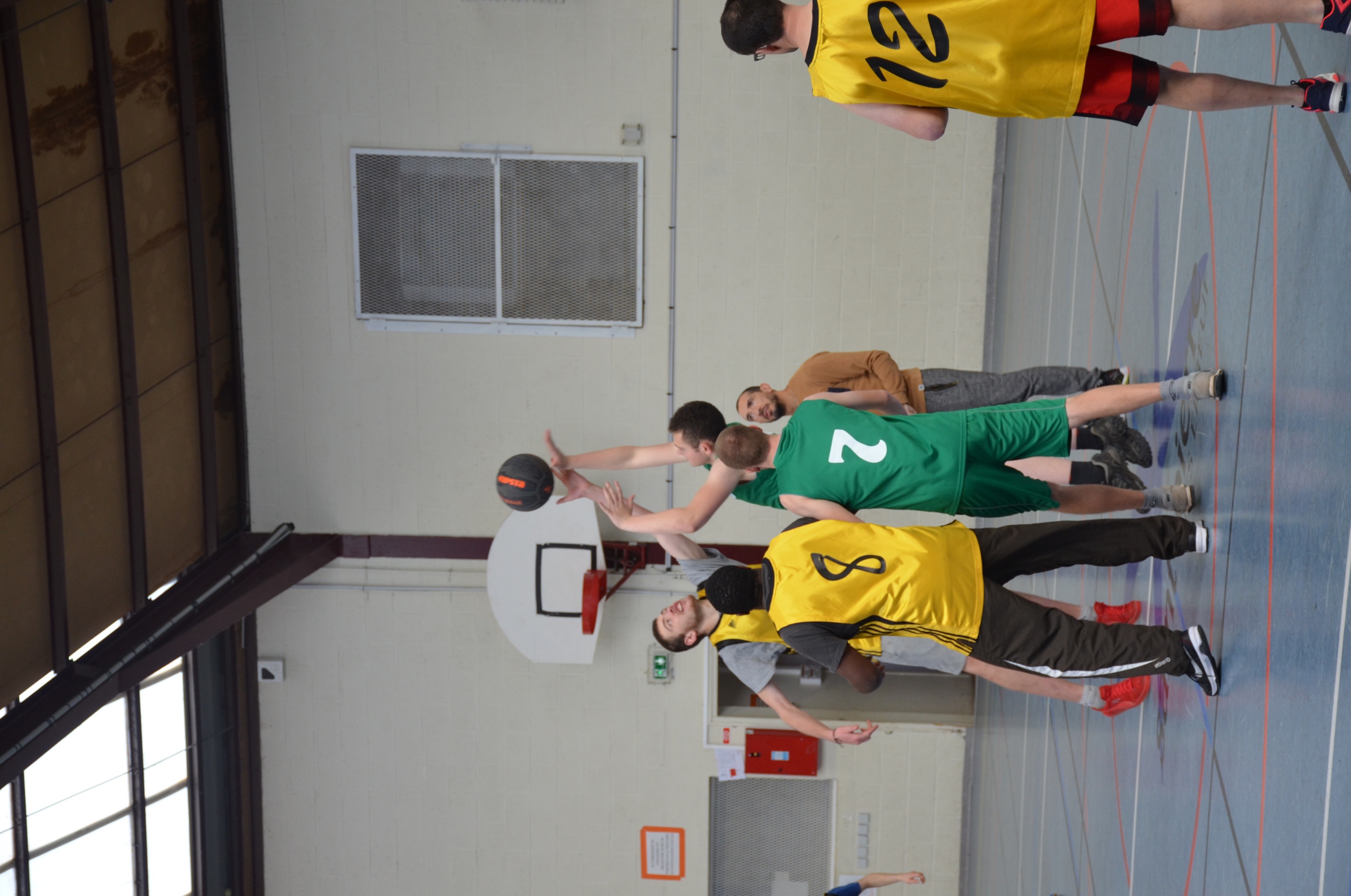 Catherine 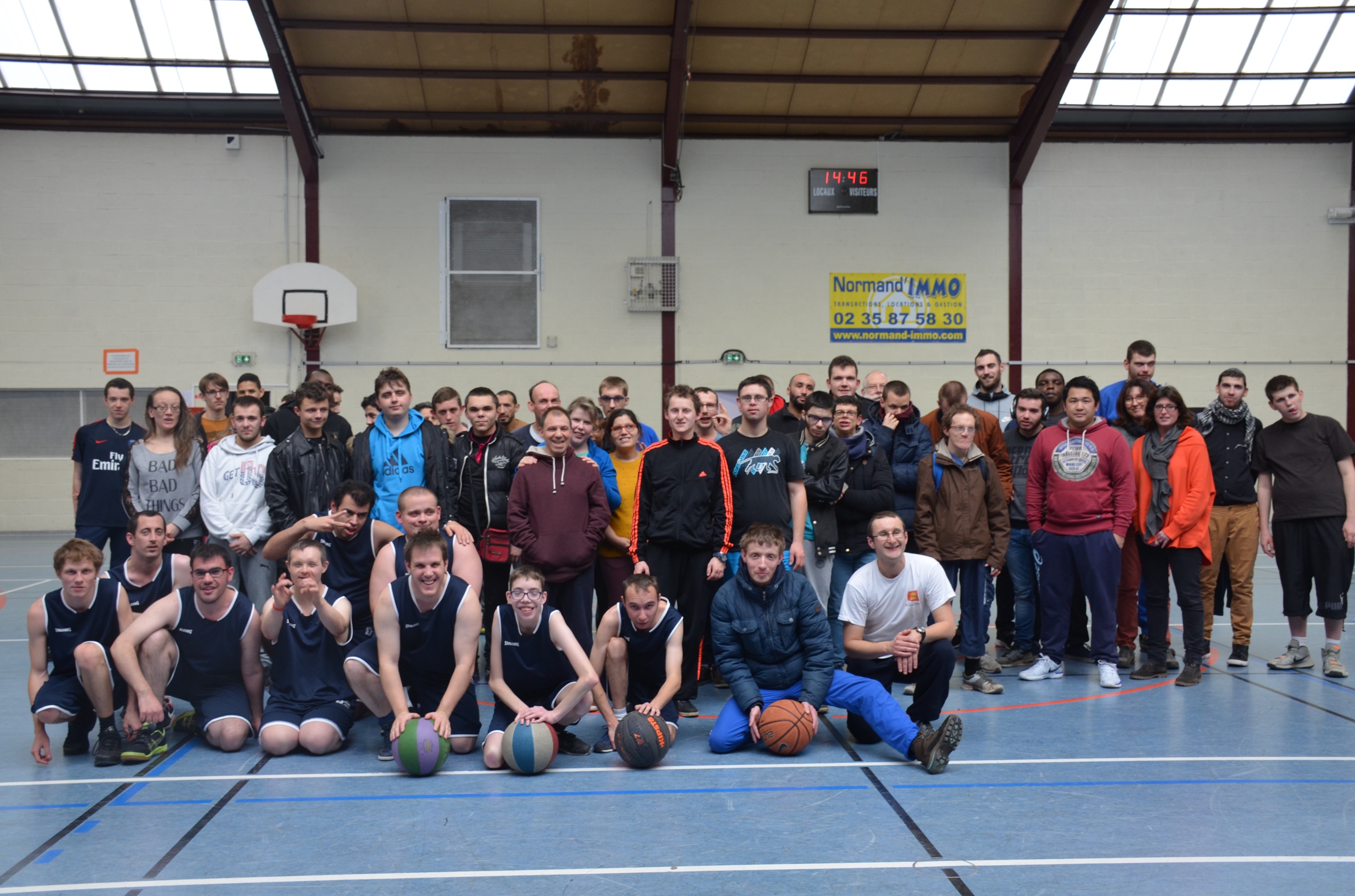 